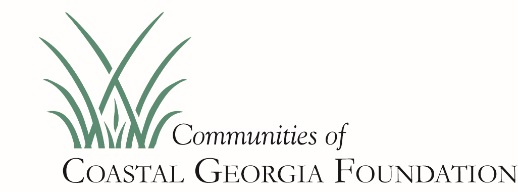 2020 Information and GuidelinesThe Communities of Coastal Georgia Foundation (CCGF) is pleased to announce its 2020 competitive grant cycle.  The application cycle begins in January and awards are announced in early May.  Funding for the competitive grant cycle is made possible through the Foundation’s Community Impact Fund, which is supported by the Founders and Fundholders.FOCUS  Programs serving at-risk youth and which specifically address one of these areas: Early Childhood Literacy and/or Quality-Rated Child Care; Teen pregnancy and births to unwed young mothers; Juvenile Crime and Gang Activity; High School Graduation and Workforce Readiness; Youth Development and Innovative Education Strategies; or Risk Reduction, including child protective, substance abuse, and/or mental health services.2) Services that concentrate on parenting, job skills and financial security for adults.Grant proposals may request funding up to $5,000.Prospective applicants are welcome to discuss their proposal with us prior to submitting the application.  Let us know as well, if you have issues with the application form.  Contact Ellen Post for assistance: 268-2561 or epost@coastalgeorgiafoundation.org.  Note: CCGF staff do not vote.  Upon the Foundation’s receipt of your Grant Application, you will be notified by email indicating that we received your submission.  CCGF staff may contact you for additional information or to arrange a meeting with representatives of your organization for a site-visit.  The notice of grant decision will be emailed to applicants in early May.  Please note that an unsuccessful application does not reflect on the worthiness of a project.  CCGF receives more requests than it can fund.  2020 Grant Cycle Time Table:	January 2 -	Grant Cycle Opens	February 28 - 	Grant Proposal Deadline	April -	Site Visits Scheduled	May - 	NotificationsEligibility:  The Foundation invites applications from non-profit, public charities and educational institutions serving the citizens of Glynn, McIntosh, and/or Camden Counties. Governmental agencies, religious and civic organizations will also be considered if the grant is to be used strictly for charitable purposes as defined by the Internal Revenue Code, Section 170.   Requirements:Current I.R.S. determination letter; Registered as a nonprofit with the Georgia Secretary of State;Service to residents in the counties of Glynn, McIntosh, and/or Camden Counties;Board of directors with representation from the community/communities served; Annual plan and budget; Audited financial statements for the last fiscal year if annual budget is greater than $500,000, or a review by an independent, certified public accountant if annual budget is less; Fulfilled reporting requirements of prior CCGF grants (2019 recipients must provide an interim or final report prior to submission of a 2020 proposal)Documentation of some matching support.Only one proposal may be submitted per organization.Preference will be given to those projects and programs that:Show collaborationShow ability to mobilize diversified financial support and in-kind support and volunteers to sustain the programDocument the need they seek to address using quality research methodsOffer innovative strategies and creative solutions without duplicating servicesDemonstrate past performance in delivering quality service to the residents of more than one county in the service areaFunding will not be considered for the following activities:	Retroactive funding (project dates must occur after May, 2020)	Capital Building Campaigns	Annual fundraising campaigns		Advocacy or lobbying efforts	Grants for religious activities		An Endowment	Grants to individuals	Debt or deficit reduction	International NGOs	Medical or academic research	Grants for re-granting		Report:  Grants are awarded for a 12-month period, May through June.  All successful grant recipients are required to provide the Foundation with a final report no later than 30 days after the 12-month grant period.  Report guidelines and a copy of the report form will be furnished at the time the grant is made.Publicity and Media Coverage:  CCGF will issue a press release immediately after the awards are announced.  Agencies are encouraged to undertake their own publicity after receiving a grant.  The Foundation appreciates photographs, publications and videos of funded projects to use in its promotion/publicity.2020 Community Impact Grant ApplicationDeadline February 28You can save this form to your computer.  Applications MUST be submitted and received by the deadline.  Complete all questions and be sure to review instructions. If responses don’t fit in the space provided, please add a page to the document with the question number and continue your response.  We ask however, that you be as brief as possible.Legal Name of Organization: Tax ID # (FEIN): Mailing Address:  Physical Address (if different):  Executive Officer:   Title: Phone:    Email:   Contact or Project Coordinator (if different):Title:  Phone:  Email: Are you a 501(c)(3) organization?    Government entity?Are you currently registered with the GA Secretary of State as a nonprofit?Are you currently registered with the GA Secretary of State for charitable solicitation?.Mission Statement:  Focus Area: (Proposals must address at least one of the grantmaking priorities).  Please check all that apply: Programs serving at-risk youth and which specifically address one of these areas of focus: Early Childhood Literacy and/or Quality-Rated Child Care   Teen pregnancy and births to unwed young mothers Juvenile Crime and Gang Activity High School Graduation and Workforce Readiness Youth Development and Innovative Education Strategies Risk Reduction, including child protective, substance abuse, and/or mental health services Services that concentrate on parenting, job skills and financial security for adults.Amount Requested:  (no more than $5,000)Total Project Budget(include matching resources)    County(ies) served by program/project:(select only those which are directly served by this program): Camden Glynn  McIntoshEstimated Number to Be Served: Proposed start date (no earlier than July 2019):  Completion date:  Is this a new or ongoing project?  Project name and synopsis of what the grant will fund (no more than 2 sentences): Describe the Project/Program goals and objectives/ substantiate statement of need using relevant data:Describe the Project/Program activities and timeline that will drive/accomplish these objectives:  Describe the evaluation methods that will be used to determine and measure outcomes and how you will determine whether the goals and objectives have been met.Governance information:  How many board seats does your organization have?  How often does your board meet?        Are any members of the staff related to members of the board?   If yes, please describe: What % of the board contributed financially in the past 12 months? Do you have a multi-year strategic plan approved by the board? Do you have an annual operating plan and budget approved by the board?How often is the Chief Executive reviewed and by whom? If this is a collaborative project provide a letter of support from collaborative partners and describe how the organizations will be working together to address the identified needs:  Project Budget Summary:  Complete the form below, providing a detailed line-item budget for the project and comprehensive list of funding sources (including monies already received) associated with the proposed project.  If applicable, include in-kind donations/non-cash support.  Total expenses should not exceed total project funding.  If the project is ongoing please provide an explanation of how it will be funded in the future:Project BudgetList other Funding Sources anticipated for this project (see 2nd Column Above)Signatures:			___________________________________________________________                          	Executive Officer/CEO					date			___________________________________________________________			Board Chair							dateRequired Attachments:List of Board of Directors and Officers, with affiliationsCurrent Operating BudgetBalance Sheet (most recent fiscal year)Annual Report (if available)Most recent IRS 990 or 990n (identify whether there were any deficiencies or material restrictions cited)Audited financial statements for the last fiscal year if annual budget is greater than $500,000, or a review by an independent, certified public accountant if annual budget is less. (call if questions)Collaboration between agencies or schools must include a Letter of Support from the executive(s) of the partnering organization(s) or the principal of the schoolContact me if you have questions or trouble with the application form: Ellen Post, Grants/Operations Managerepost@coastalgeorgiafoundation.orgPhone: (912) 268-2561  Fax: (912) 268-2316Mail: 1626 Frederica Road, Suite 201, St. Simons Island, GA 31522www.coastalgeorgiafoundation.orgItem DescriptionAmountRequestedAmount fromOther SourceTotal ProjectBudgetProject TotalsFunding SourceAmountStatus(ie., pending, received)Project Totals